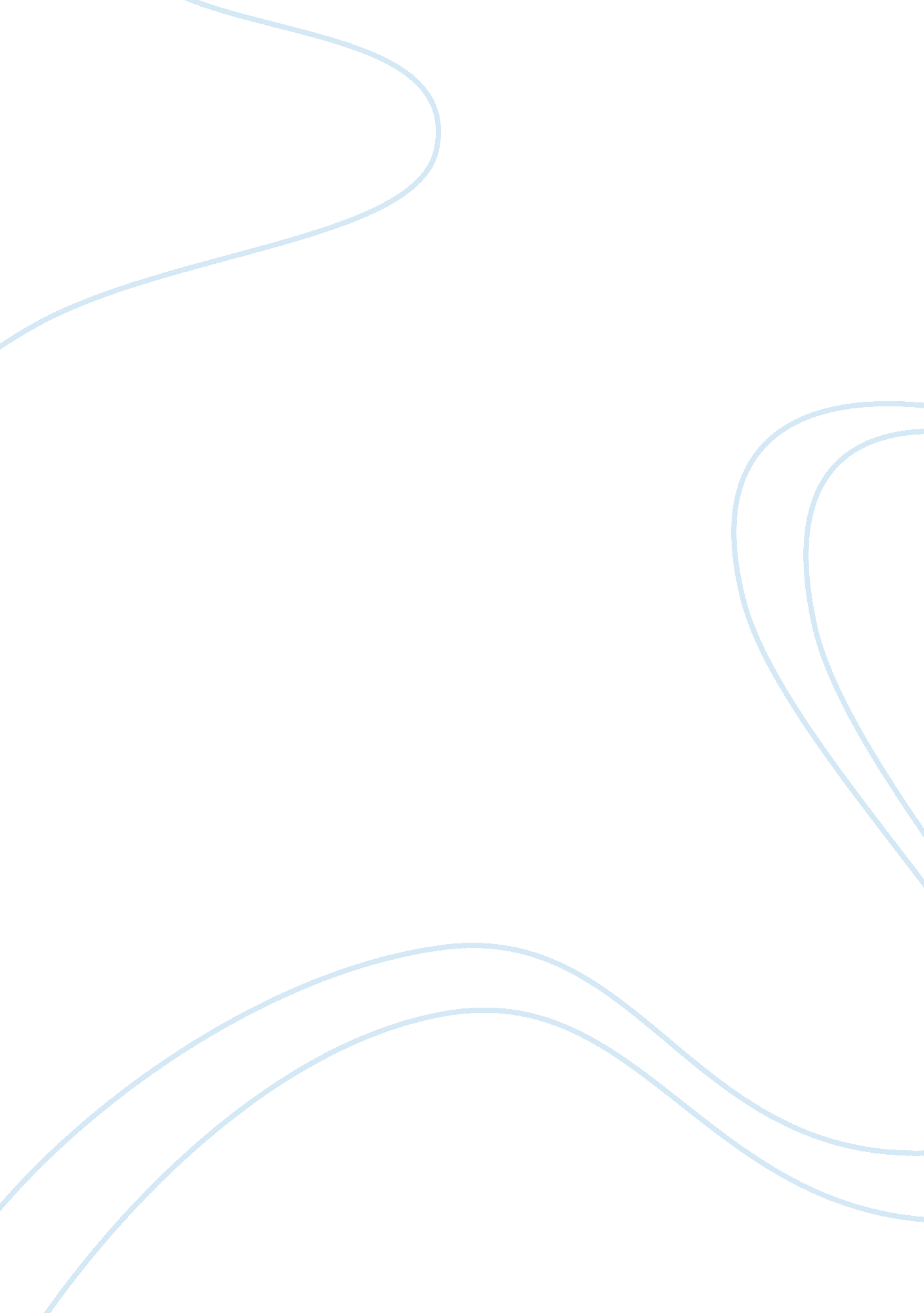 Bad presentation traits essay examplesSociology, Communication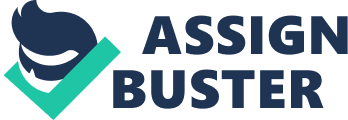 Oral presentation is an effective tool for conveying information. The mistakes that presenters make while presenting information orally may interest or put off the audience. It is noteworthy that a bad presenter can destroy a good presentation. There are various good or bad presentation traits. Poor Organization 
Poor organization may be apparent when the student has memorized the presentation rather than understand the content. In case a member of the audience asks question or requests clarification, the presenter is likely to panics and is unable to clarify the issues. Accordingly, memorized speech from a presenter is easy to identify as they are unable to expound the issues that arise. Lack of Comical Relief When a presentation incorporates humor, the audiences tend to attract the concentration of the audiences. Consequently, people are disinterested when there is no comical relief. Students should ensure to maintain a balance between comical relief and the information they want to convey. Poor Choice of Theme Poor selection of the theme can unsettle the audience as it makes the information hard to understand. As such, the audiences may fail to listen to the message if it appears complex. A good theme is one that takes into consideration the audience and the information that the presenter will be presenting. The presenters must first understand the audience. Contemplating the Outcome Most presenters think too much about the outcome of their presentation that they fail to realize that they are the presentation. The presenters who ponder excessively on the outcome of the presentation tend to dwell too much on various points. Excessive discourse on points may make the presenter to forget other points during an oral presentation. Numerous transitions About numerous transitions, students who tend to use too many transitions are those that have not rehearsed the topic prior to an oral presentation. Numerous transitions distract the audience to the point that they do not get the message that the presenter is communicating. Transitions enhance the flow of words in an oral presentation, but several different transitions do not augur well with the audience. Good Presentation Traits Knowledge of Presentation 
Presenters must understand the substance of a presentation before starting oral presentation. A good presenter must carry out an extensive study to gain as much information as possible regarding a topic. More information ensures that the student is confident while presenting and can elucidate points when the audience requires an explanation. Prepare the Structure of the Presentation A good presenter must purpose to end the presentation in time. The presenter should briefly introduce the topic by telling the audience what the presentation is about. Then explain the points that one wishes to communicate and end by summarizing the points. Presentation must be Brief A presenter should be brief and to the point. Too much information often leads to repetition. It is advisable for the presenter to explain, but only when the audience requires the presenter to do so. The presenters can use brief examples to explain points. Use Key Phrases A good presenter must ensure to use key phrases and communicate only the crucial information. The topic of the presentation can be vast, but good presentation should use three to four key points. This makes the audience follow the presentation easily. Body Language The presenters must be aware that their body language can be the most distractive aspect in an oral presentation. Presenters usually inspire confidence to the points of the presentation when they maintain eye contact with the audience, when they are eloquent, and audible. 